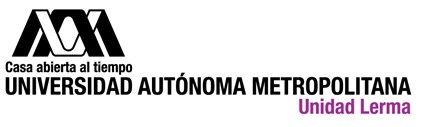 Fecha día, mes, añoCARTA DE TÉRMINO DE SERVICIO SOCIALDR. SILVESTRE DE JESÚS ALAVEZ ESPIDIODirector de la División de Ciencias Biológicas y de la SaludUniversidad Autónoma Metropolitana Unidad LermaPresenteInformo que el alumno (a) XXX, con matrícula XXX, de la licenciatura en XXX, realizó su servicio social en el Proyecto: XXX, del XXX al XXX, de lunes a viernes, en un horario de XXX a XXX hrs., periodo que cubre un total de 480 horas (6 meses). Por lo que doy por concluida su labor en esta Institución.Durante su estancia, su desempeño fue XXX.En caso de requerir información adicional sobre el particular, no dude en contactarme.Atentamente,Casa abierta al tiempoNombre, número económico y firma delresponsable del programa o proyecto de servicio socialDebe contener sello del Departamento“POR FAVOR NO, IMPRIMIR EN HOJA MEMBRETADA. GRACIAS”ELABORAR UNA PORTADA DE LIBRE DISEÑO QUE CONTENGA LOS DATOS SIGUIENTES:INFORME FINAL DEL PRESTADOR DE SERVICIO SOCIALINSTITUCIÓN DÓNDE SE REALIZÓ EL SERVICIO SOCIAL: XXXÁREA EN DONDE SE REALIZÓ: XXXPROYECTO: XXXEL APOYO SE ENFOCÓ A:“ABAJO SE MENCIONAN LOS PUNTOS A DESARROLLAR”FORMATO EN “EXTENSO”NO EXISTE UN LIMITE DE NÚMERO DE CUARTILLAS A REDACTARINTRODUCCIÓNOBJETIVOS GENERALESMETODOLOGÍA UTILIZADAACTIVIDADES REALIZADASOBJETIVOS Y METAS ALCANZADASRESULTADOS Y CONCLUSIONESBIBLIOGRAFÍA (SI SE CONSULTÓ)ALUMNO(A):XXXMATRÍCULA:XXXDIVISIÓN:XXXLICENCIATURA:XXXUNIVERSIDAD AUTÓNOMA METROPOLITANA UNIDAD LERMAUNIVERSIDAD AUTÓNOMA METROPOLITANA UNIDAD LERMAADMINISTRACIÓNCOMUNIDADDOCENCIAEXTENSIÓN Y DIFUSIÓN INVESTIGACIÓNOTRODE LA CULTURAESPECIFIQUE: RECIBÍ ESTÍMULO ECONÓMICO SINONombre completo y firmaNombre completo y firmaAlumno(a)Asesor(a) Interno(a) del Proyecto de Servicio Social